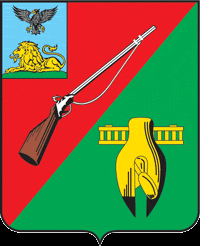 ОБЩЕСТВЕННАЯ ПАЛАТАСТАРООСКОЛЬСКОГО ГОРОДСКОГО ОКРУГАIII СОЗЫВАЧетвертое пленарное заседание Общественной палатыСтарооскольского городского округа« 31 » октября 2017 г.	                             		     	         		                     № 15                                                             РЕШЕНИЕО работе центра занятостипо трудоустройству молодежии гражданЗаслушав и обсудив информацию директора ОКУ «Старооскольский центр занятости» Некрасова  Е.Л., и.о. начальника управления по делам молодежи Ивашева В.В., председателя комиссии по соблюдению законности, регламенту, протоколу  и работе общественной приемной Мишина С.А., Общественная палата:РЕШИЛА:Рекомендовать администрации Старооскольского городского округа  организовать летние трудовые отряды при школах, ЖЭУ,  МБУ «Зеленстрой» и других муниципальных организаций определить источник финансирование, по опыту МБУ «Зеленстрой» 2015 года (трудоустройство подростков).Рекомендовать администрации Старооскольского городского округа повысить информированность жителей городского округа о наличии сводных рабочих мест и вакантных должностей:а) увеличить количество информации о городских программах трудоустройства молодежи в печатных изданиях;б) через средства массовой информации дополнительно проинформировать работодателей о выполнении пункта 3 статьи 25 Закона РФ от 19.04.1991 г. № 1032-1 «О занятости населения в Российской Федерации» и административной ответственности по ст. 19.7 КоАП РФ.3.	Рекомендовать администрации Старооскольского городского округа улучшить работу по трудоустройству молодежи по окончании ВУЗов Старооскольского городского округа.Контроль по данным вопросом возложить на председателя комиссии по соблюдению законности, регламенту, протоколу и работе общественной приемной - Мишина С.А.Председатель  Общественной палатыСтарооскольского городского округа			        	  	  	В.Б. Лукъянцев